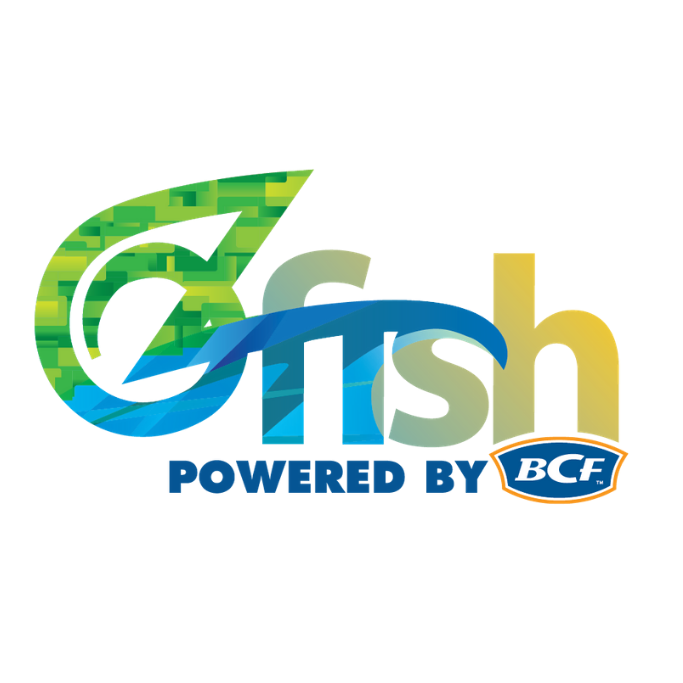             Riparian Assessment Data SheetInstructionsThink about what and why you want to monitor. Have you been undertaking planting following fires and want to track outcomes? Is there an area in decline? Choose your sampling site(s) accordingly. The site(s) need to be safe to access, and if it is on private property, make sure you have the permission of the landholder. You also need to undertake a risk assessment and do a safety briefing with anyone attending. A risk assessment has been attached to the end of this document. Please add to it accordingly or create your own. To avoid paper waste, please just print page one of this document (making as many copies as you have sites), and keep these instructions as a digital copy. You will need:A GPS (if available);The datasheet, a clipboard and pencils;Appropriate PPE such as enclosed shoes, long pants, and a hat;Water;First aid equipment; andA mobile phone with a camera.If you want to come back over time, mark your site(s) using a GSP (if available) or a clear reference point such as a boulder or building. At each sampling site, identify the riparian zone. The riparian zone is the area from the water's edge to where the stream still influences the type and density of the bank-side vegetation. Visually estimate the percentage area of the riparian zone covered by plants and what percent you estimate as weeds. You need to do this for both the canopy (treetops) and ground cover. Add this information to your datasheet. See the figures below for how to determine the appropriate percentage.Provide information about the main species observed and any other additional comments. If your plant ID skills need some help, Landcare, Local Land Services, National Parks etc., should have resources with images of common native and weed species in your area. After recording, take a photo of your datasheet. This way, if you lose the sheet, you still have your data.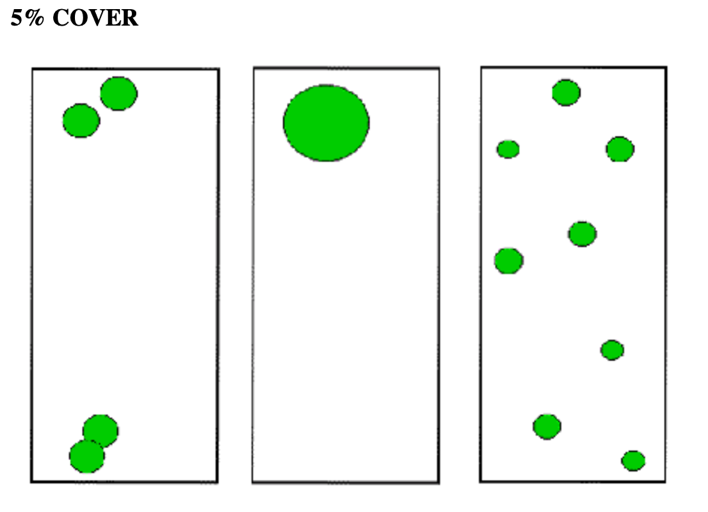 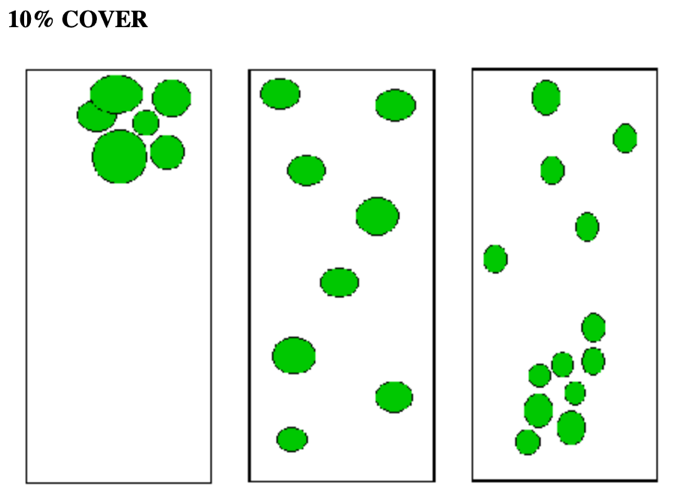 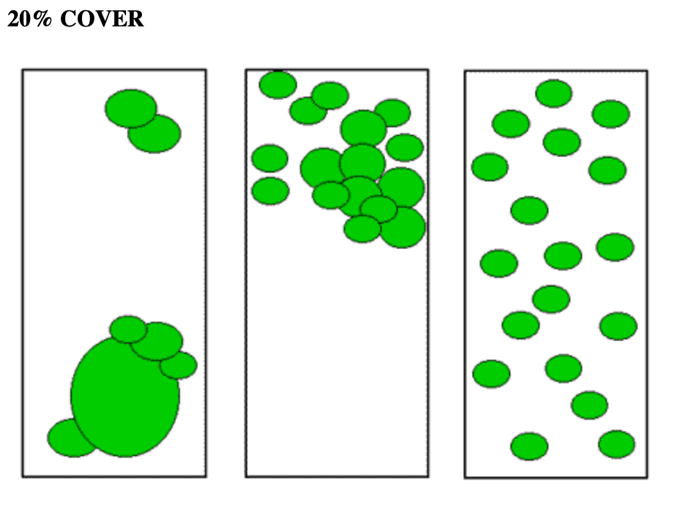 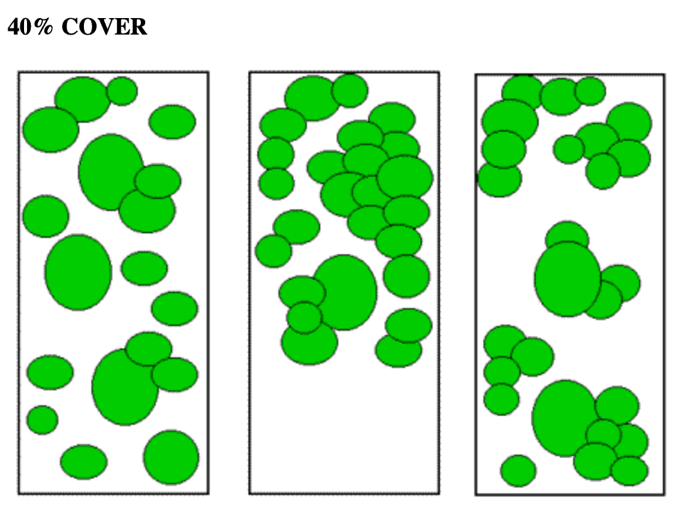 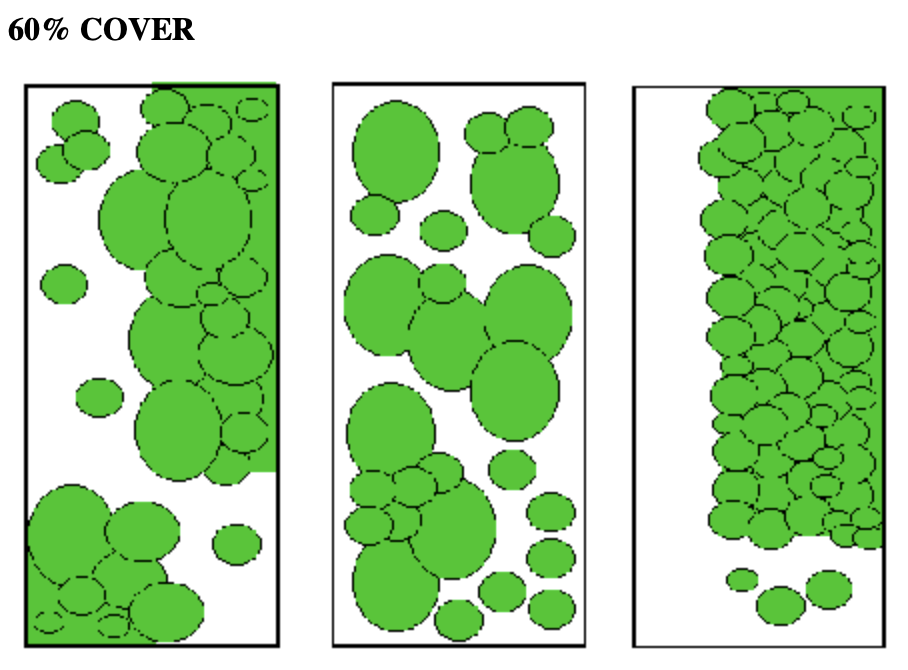 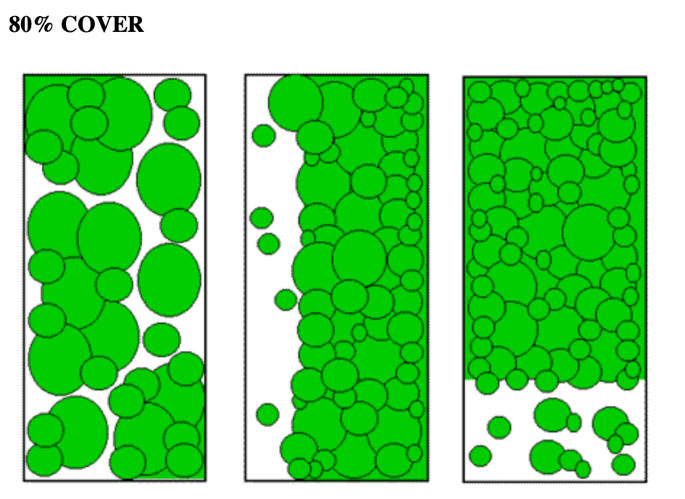 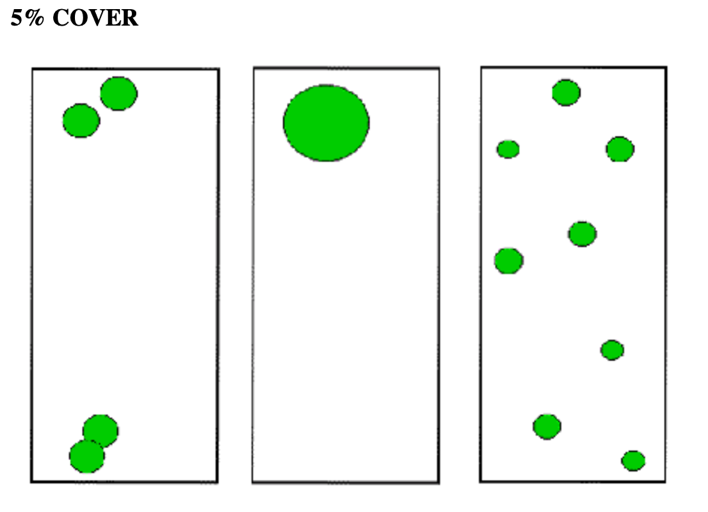 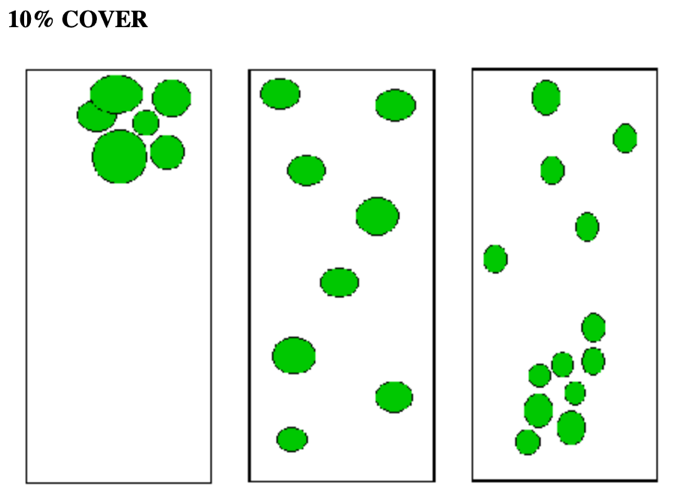 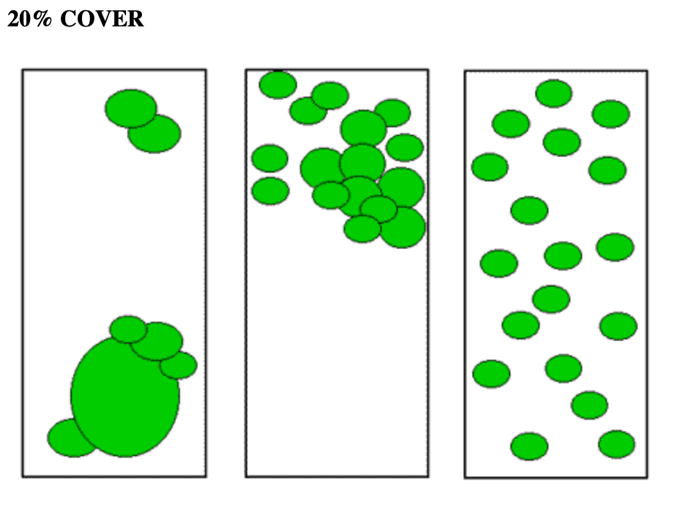 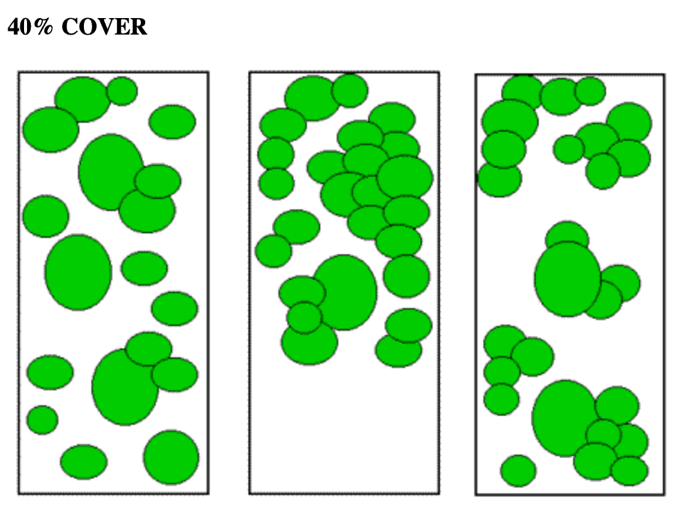 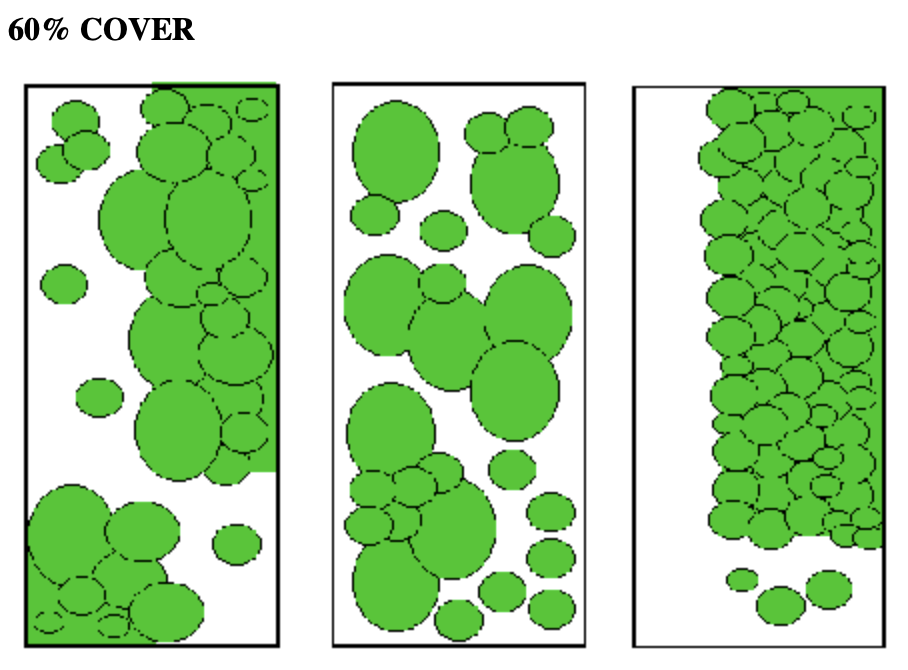 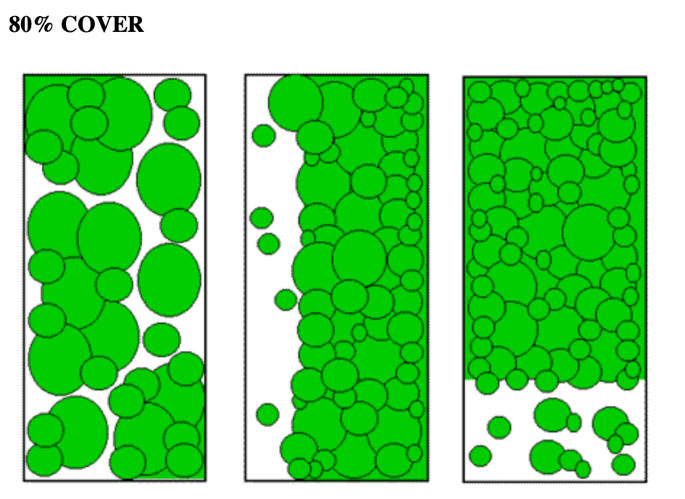 Instruction for use: Tick boxes by hand, or bold and highlight itemLevel of RiskE:	Extreme risk; immediate action requiredH:	High risk; senior management attention neededM:	Moderate risk; management responsibility must be specifiedL:	Low risk; manage by routine proceduresProject locationSite numberDateScribe nameLatitudeLongitudeReference point detailsCanopy (%)Ground Cover (%)Weeds in canopy (%)Weeds in Ground Cover (%)Main species observed Additional CommentsRISK ASSESSMENTRISK ASSESSMENTRISK ASSESSMENTRISK ASSESSMENTRISK ASSESSMENTRISK ASSESSMENTRA 2: HABITAT MAPPING AND FIELD WORKRA 2: HABITAT MAPPING AND FIELD WORKRA 2: HABITAT MAPPING AND FIELD WORKRA 2: HABITAT MAPPING AND FIELD WORKRA 2: HABITAT MAPPING AND FIELD WORKRA 2: HABITAT MAPPING AND FIELD WORKORGANISATION DETAILSORGANISATION DETAILSORGANISATION DETAILSORGANISATION DETAILSORGANISATION DETAILSORGANISATION DETAILSOrganisation name:OzFish UnlimitedABN:296025686962960256869629602568696Prepared by:Authorized by:Telephone:Position:Position: Signed:Signature:Date:Date:SITE SPECIFIC INFORMATIONSITE SPECIFIC INFORMATIONSITE SPECIFIC INFORMATIONSITE SPECIFIC INFORMATIONSITE SPECIFIC INFORMATIONSITE SPECIFIC INFORMATIONProject NameArea/Location/AddressProject Date/sCommentsManagerSupervisorContact NumberMobile NumberThis RA is submitted to (Principal Contractor)This RA is submitted to (Principal Contractor)This RA is submitted to (Principal Contractor)This RA is submitted to (Principal Contractor)This RA is submitted to (Principal Contractor)This RA is submitted to (Principal Contractor)Company:Contact Name:Signature:Date:Emergencies:In the event of an incident or emergency, follow the instructions provided during the Site Specific Induction. All incidents must be reported to your Supervisor. If required the site Supervisor will contact the emergency services on 000 or 112.If requested to evacuate the site, you must do so immediately and gather at the designated site assembly point.In the event of an incident or emergency, follow the instructions provided during the Site Specific Induction. All incidents must be reported to your Supervisor. If required the site Supervisor will contact the emergency services on 000 or 112.If requested to evacuate the site, you must do so immediately and gather at the designated site assembly point.In the event of an incident or emergency, follow the instructions provided during the Site Specific Induction. All incidents must be reported to your Supervisor. If required the site Supervisor will contact the emergency services on 000 or 112.If requested to evacuate the site, you must do so immediately and gather at the designated site assembly point.In the event of an incident or emergency, follow the instructions provided during the Site Specific Induction. All incidents must be reported to your Supervisor. If required the site Supervisor will contact the emergency services on 000 or 112.If requested to evacuate the site, you must do so immediately and gather at the designated site assembly point.In the event of an incident or emergency, follow the instructions provided during the Site Specific Induction. All incidents must be reported to your Supervisor. If required the site Supervisor will contact the emergency services on 000 or 112.If requested to evacuate the site, you must do so immediately and gather at the designated site assembly point.List plant, equipment, tools to be usedList plant, equipment, tools to be usedList plant, equipment, tools to be usedList plant, equipment, tools to be usedList plant, equipment, tools to be usedList plant, equipment, tools to be usedDisplay boardsTableWitches hatsBannerInfo fact sheetsHand toolsMarqueeChair/sRopeOZFISH UNLIMITED CollateralActivity resourcesPlantsDrinking waterCool BoxBinocularsWatering can/sHoseList hazardous substances to be used or handledList hazardous substances to be used or handledList hazardous substances to be used or handledList hazardous substances to be used or handledList hazardous substances to be used or handledList hazardous substances to be used or handledMSDS read & understoodMSDS read & understoodMSDS read & understoodList of PPEList of PPEList of PPEList of PPEList of PPEList of PPEHard HatHigh Vis clothingHearing protectionProtective VisorLong sleeves & trousersSun HatSafety BootsGlovesSafety GlassesDust mask/respiratorDisposable overallsUV CreamHarnessUniform shirtUniform poloWet weather jacketWet weather pantsFire & Emergency EquipmentFire & Emergency EquipmentFire & Emergency EquipmentFire & Emergency EquipmentFire & Emergency EquipmentFire & Emergency EquipmentFirst Aid Kit Type B (over 10 people/remote area)Satellite PhoneFire BlanketHazard signsFirst Aid Kit C (under 10 people)Fire extinguisherSnake Bight KitMobile phoneTraining/Certification requiredTraining/Certification requiredTraining/Certification requiredTraining/Certification requiredTraining/Certification requiredTraining/Certification requiredRA General Induction Card (White Card)First Aid CertificateSite Specific Induction4WD trainingChainsaw LicenseRemote Area First Aid CertificateSenior First Aid CertificateChem CertDrivers LicenseWorking at heightMinimum number of employees to safely supervise event/complete task/sMinimum number of employees to safely supervise event/complete task/s1234Legislation, codes of practice, standards applicable to this RALegislation, codes of practice, standards applicable to this RAwww.workcover.nsw.gov.au/ WHS Act 2011 – WHS Regulation 2011;  www.workcover.nsw.gov.au/ WC00231_Writing Work Method Statements in Plain English www.workcover.nsw.gov.au/ Documents/how-manage-work-health-safety-risks-code-of-practice-3565.www.workcover.nsw.gov.au/ WHS Act 2011 – WHS Regulation 2011;  www.workcover.nsw.gov.au/ WC00231_Writing Work Method Statements in Plain English www.workcover.nsw.gov.au/ Documents/how-manage-work-health-safety-risks-code-of-practice-3565.www.workcover.nsw.gov.au/ WHS Act 2011 – WHS Regulation 2011;  www.workcover.nsw.gov.au/ WC00231_Writing Work Method Statements in Plain English www.workcover.nsw.gov.au/ Documents/how-manage-work-health-safety-risks-code-of-practice-3565.www.workcover.nsw.gov.au/ WHS Act 2011 – WHS Regulation 2011;  www.workcover.nsw.gov.au/ WC00231_Writing Work Method Statements in Plain English www.workcover.nsw.gov.au/ Documents/how-manage-work-health-safety-risks-code-of-practice-3565.Health & Safety Risk Level MatrixHealth & Safety Risk Level MatrixHealth & Safety Risk Level MatrixHealth & Safety Risk Level MatrixHealth & Safety Risk Level MatrixHealth & Safety Risk Level MatrixConsequencesConsequencesConsequencesConsequencesConsequencesLikelihoodInsignificantMinor injury requiring first aid but no lost time or a few incidents which do not result in injuryMinorSingle injury requiring medical treatment resulting in some lost time or a large number of incidents resulting in minor injuriesModerateSingle serious injury or illness requiring hospitalisation and rehabilitation due to a single cause at one locationMajorSingle fatality, multiple injuries or major incapacity or series of single fatalities or major injuries due to a single cause at one locationCatastrophicMultiple deaths from a single event or serial deaths over one year or cumulative and delayed disability due to a single cause at one locationAlmost certainLikely to occur about once a monthHHEEELikelyExpected to occur once every yearMMHEEPossibleWill be Expected to occur once every 10 yearsLMMHEUnlikelyWill be expected to occur once every 100 yearsLLMHERareWill be expected to occur once every 1000 years or lessLLMHHRISK ASSESSMENT – WETLAND ASSESSMENT AND FIELD WORKRISK ASSESSMENT – WETLAND ASSESSMENT AND FIELD WORKRISK ASSESSMENT – WETLAND ASSESSMENT AND FIELD WORKRISK ASSESSMENT – WETLAND ASSESSMENT AND FIELD WORKRISK ASSESSMENT – WETLAND ASSESSMENT AND FIELD WORKRISK ASSESSMENT – WETLAND ASSESSMENT AND FIELD WORKRISK ASSESSMENT – WETLAND ASSESSMENT AND FIELD WORKItemJob StepBreak the job down into steps.Potential HazardWhat can harm you?RiskLevelControlsWhat you are going to do to make the job as safe as reasonably practicable?Remaining Risk LevelPerson responsibleTraveling to and from siteVehicle accident, breakdownESee RA4 Motor VehiclesPark Vehicle on site facing exitAdhere to Federal and state road legislationAll drivers must have necessary licencesA spotter should be used to assist with directions when reversing or 4WDing in difficult conditions or poor visibilityMAll staff, volunteersEntering and leaving the siteUnauthorised entry, unknown dangers, unrequired searchHSeek permission from land owner/manager and notify them prior to entering the site.Request briefing on any site specific hazardsLeave gates as found, stay on agreed tracks and areasNotify owner when leaving the siteLField SupervisorField Work GeneralUnknown injured or lost, unrequired searchHFill out staff booking sheet, Call / advise office with location & site phone number, advise primary contact personNotify contact person on returnMField SupervisorField Work GeneralSun exposure Sunburn Sunstroke DehydrationMWear long sleeved shirts with collars, long pants, broad-rimmed hat, sunglasses Have sunscreen available Make use of available shade Drinking water provided Take rest breaks and / or work in shade Avoid working in the hottest part of the day, leave site early, or postpone work in extreme conditionsLAll staff, volunteersField Work GeneralCold weatherLDon't work in wet cold weatherWear rain jackets and rain pants as necessary Wear appropriate warm clothing Bring spare set of clothes / socks on potentially wet daysLAll staff, volunteersField Work GeneralPhysical hazardsHDo not use faulty equipment Keep site tidy and don't leave tools in access ways Put tools in one spot when finished (identified by supervisor) Use tongs and suitable sharps containers Wear appropriate PPE (Personal Protection Equipment)Use equipment authorised by supervisorLAll staff, volunteersField Work GeneralFencing, holes, drains, stumps, cattle, horses, bushland, & biological hazardHSite induction and risk assessment by site supervisor LAll staff, volunteersField Work GeneralCrocodilesESite induction and risk assessment by site supervisor Contact land management authority and ask about crocodile locations and activity and safety protocols.Observe warning signs.Stay alert at all times.Look for signs of crocodiles: wallows, slides, nests.Keep a minimum of 50 metres between you and your boat and crocodiles.Make sure your boat motor is in good running order – see RA5 Working in Water.Be aware crocodile activity increases with temperature. In crocodile territory it is preferable to work in winter.HAll staff, volunteersField Work GeneralTopographyHSite induction and risk assessment by site supervisor Maintain clear access Flag off danger zones Create and use safe access trails Avoid slippery edges and rocks Risk assessment taken for non-swimmers Do not run on site Be aware of and locate hazardous branch falls Observe on-site safety: consideration for oneself and othersLAll staff, volunteersField Work GeneralFire hazardsESite induction and risk assessment by site supervisor Always park vehicle facing the exit to the bushland Risk assessment by supervisor on medium to high fire risk days Fire hazard awareness in isolated situations Hypothetical fire drill covering exits in all directions Maintain tidy worksite to reduce fuel loads, e.g. small weed piles Keep fuel away from flames No smoking near petrol or other flammable materials Ensure cigarette butts are extinguished, collected and removed from siteMAll staff, volunteersField Work GeneralManual HandlingHSee RA3 Manual HandlingMAll staff, volunteersField Work GeneralWater HazardsHFollow procedures in RA5 Working in waterCheck waterway for signs of contaminationEnsure waders or gum-boots are watertightContinually assess area for signs of submerged objects and to determine likely depthProceed slowly in all areasMonitor water and body temperature and avoid hypothermia.MAll staff, volunteersField Work GeneralElectrical and mechanical hazardsHFollow procedures in OZFISH UNLIMITED RA PolicyCheck electrical equipment for worn / cut cables Check placement of electrical equipment to avoid water contact Earth leakage circuit breakers must be used in all outdoor workplaces Check equipment is in good working order – do not use faulty equipment under any circumstanceReport faults / hazards to site supervisor Use PPE Ensure all guards are in place Undertake OH & S training Work safely when doing any mechanical or electrical operations, e.g. be aware of yourself and others when swinging a mattockAll equipment must be tested and displayed with a valid tagTraining will be given before useLAll staff, volunteersField Work GeneralHazardous materials / pesticidesHFollow procedures in OZFISH UNLIMITED RA Policy and RA7 Cut and Paint weed treatment.Follow and familiarise yourself with MSDS instructions You must not use chemicals unless qualified (Australian Licence Standard) Store all chemicals and contaminated containers in the sealed containers in the work vehicle – do not store hazardous materials together Water provided in the work vehicle maintained Display signage where necessary Water must be safely availableUnderstand Duty of Care to yourself and othersMAll staff, volunteersField Work GeneralPlants & WildlifeLSite induction by supervisor Wear suitable work clothing and PPE when working near to or collecting from spiny or thorny plantsBe aware of first aid kit location Be aware of wildlife and take measures to reduce contact with dangerous species, e.g. tread loudly to scare off snakes, look for funnel webs when moving mulch, etc. You may also encounter paper wasps, bees, ticks, spiders, ants, mosquitoes, sandflies, leeches, etc.Check and remove leeches and ticks during breaks and on completion of field work.Treat bites with an antiseptic, take anti-allergy tablets under your pharmacists supervision if required.Insect repellent will be suppliedLAll staff, volunteersField Work GeneralDrugs & AlcoholMFollow procedure in OZFISH UNLIMITED RA PolicyStrictly prohibited during work hours and in breaksMust report to work with 0.0 alcohol blood level and drug freeLAll staff, volunteersField Work GeneralSmokingHFollow procedure in OZFISH UNLIMITED RA PolicyNo smoking within 20 metres of others, or in and around vehiclesCigarettes butts must be extinguished entirely, secured in a sealed container, and taken off site for disposal LAll staff, volunteersField Work GeneralBehaviourMHarassment, discrimination, disruptive negative behaviour will not be toleratedLAll staff, volunteersField Work GeneralGeneral Chemical HandlingMRefer to RA 7 Chemical Hand ApplicationIf spraying, prepare and train with a RA and ensure operator has compliant chem cert training.MAll staff, volunteersWeedingEnvironmental degradationHRefer to RA 6. Physical Weed RemovalLeave plant if it can't be correctly identified by reference manual or supervisor Record weed Follow supervisor instructions on weed removal techniques – if unsure of technical method, ask supervisor Training will be given by the supervisor for all new tasks performedDo not leave large areas of exposed soil in highly erodible situations to reduce silt load entering waterways Allow enough vegetation for habitat and environmental protection of ecosystem (e.g. reduce over-exposure from sun) Pile or store weeded material so as to prevent reinfestation e.g. large-rooted lantana ends hung in tree Remove / bag appropriate part of the species which can lead to reestablishment of that weed species Let natural regenerator dictate rate of weed removal Work from least infested to most infested areas Cut and paint in erodible situations to reduce soil erosionLAll staff, volunteersRecord of Job Safety BriefingHABITAT MAPPING & FIELD WORKRecord of Job Safety BriefingHABITAT MAPPING & FIELD WORKRecord of Job Safety BriefingHABITAT MAPPING & FIELD WORKRecord of Job Safety BriefingHABITAT MAPPING & FIELD WORKRecord of Job Safety BriefingHABITAT MAPPING & FIELD WORKRecord of Job Safety BriefingHABITAT MAPPING & FIELD WORKLocation: 		Date:Location: 		Date:Location: 		Date:Location: 		Date:Location: 		Date:Location: 		Date:Supervisor/presenter: Supervisor/presenter: Supervisor/presenter: Supervisor/presenter: Supervisor/presenter: Supervisor/presenter: RA’s covered: RA’s covered: RA’s covered: RA’s covered: RA’s covered: RA’s covered: Persons Present at BriefPersons Present at BriefPersons Present at BriefPersons Present at BriefPersons Present at BriefPersons Present at BriefPrint NameSignatureSignatureMedical Condition to report?SignatureMedical Condition to report?SignatureMedical Condition to report?SignatureIssues raised by staff/volunteers/participantsIssues raised by staff/volunteers/participantsIssues raised by staff/volunteers/participantsIssues raised by staff/volunteers/participantsIssues raised by staff/volunteers/participantsIssues raised by staff/volunteers/participantsCorrective ActionCorrective ActionAction byAction byAction CompleteAction CompleteSign offDate